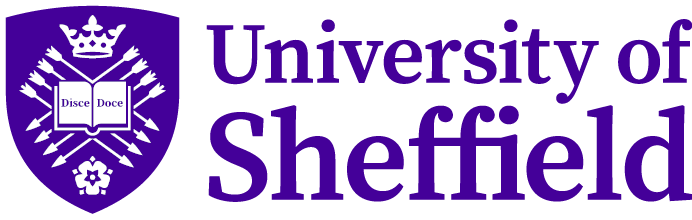 Gift Aid Declaration - Sheffield Institute for Translational Neuroscience (SITraN) at the University of SheffieldThe University of Sheffield has charitable status (Exempt Charity number X1089), which means that donations to the University are eligible for the Gift Aid Scheme.Your gift of £…………. will be used to support the Sheffield Institute for Translational Neuroscience (SITraN) at the University of Sheffield. If you Gift Aid your donation, the University of Sheffield (Exempt Charity number X1089) can claim Gift Aid tax relief of 25p on every £1 donated. Please help us to increase the value of your donation, at no extra cost to you, by signing the Donor Declaration below.Donor Declaration: I am a UK taxpayer and understand that if I pay less Income Tax and/or Capital Gains Tax than the amount of Gift Aid claimed on all my donations in that tax year it is my responsibility to pay any difference. I wish the University to treat this donation and all subsequent donations as Gift Aid donations. I will notify the University if my circumstances or name/address details change.The Gift Aid reclaimed by the University of Sheffield will be used for the same purposes as your original gift, unless you instruct us otherwise.Signed:  							Date:For queries regarding the completion of this form, please contact the University of Sheffield, Campaigns and Alumni Relations, 40 Victoria Street, Sheffield, S10 2TN (telephone Steve Clark on 0114 222 1076).